Consumo de medios de los estudiantes secundarios y universitariosLuego de un merecido descanso durante las vacaciones, marzo anuncia el momento en el que los estudiantes secundarios y universitarios de todo el país vuelven a clases. Esto nos motivó a investigar el consumo de medios de estos jóvenes ya que el acceso a las nuevas tecnologías fue modificando su relación con los medios de comunicación e Internet se convirtió en una herramienta aliada a la hora de estudiar. ¿Qué medios prefieren los estudiantes? ¿Cómo varió en los últimos 5 años esta elección? ¿Cuáles son los tipos de sitios a los que prefieren acceder en Internet?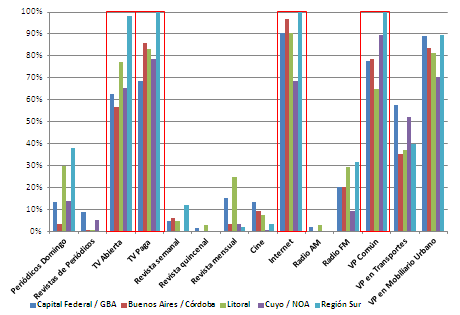 Gráfico 1. Exposición a medios de estudiantes secundarios por región. TGI Ibope 2015.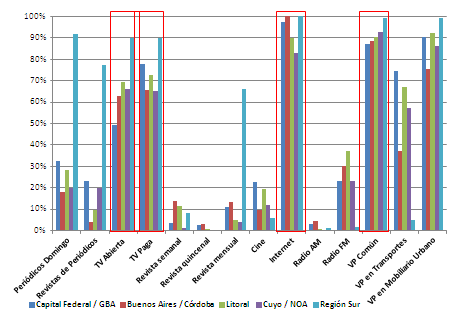 Gráfico 2. Exposición a medios de estudiantes universitarios según región. TGI Ibope 2015.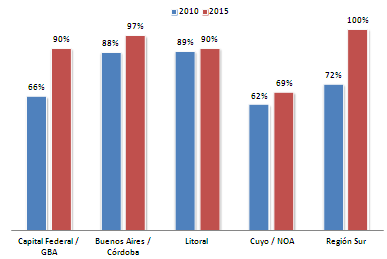 Gráfico 3. Penetración en Internet de estudiantes secundarios según región. TGI Ibope 2010-2015.Los principales resultados que se desprenden a partir del análisis del consumo de medios entre los estudiantes de colegios secundarios y de universitarios en Argentina son:Los medios de comunicación con más penetración entre los estudiantes de colegios secundarios y universitarios de todas las regiones son: TV (paga y abierta), Internet y Vía Pública. Estos jóvenes presentan la mayor afinidad (respecto del total de la población) en Internet.  Los estudiantes de la Región Sur (secundarios y universitarios) se destacan por tener picos de penetración en la mayoría de los medios y sobresale en TV Abierta (98% en comparación con el 77% que posee la segunda región con más penetración) y en TV Paga (100%). También los medios gráficos cobran importancia en esta región (94% de penetración en periódicos del domingo y 66% en revistas mensuales).Internet es el medio que presentó mayor modificación en los últimos 5 años, logrando en 2015 tener una penetración de más del 90% en la mayoría de las regiones (exceptuando Cuyo/Noa, que si bien incrementaron el acceso, todavía presentan un 69% de penetración).TV Paga y Vía Pública también incrementaron su penetración en este público.Tabla 1. Tipo de sitios accedidos en Internet de estudiantes universitarios según región. TGI Ibope 2015.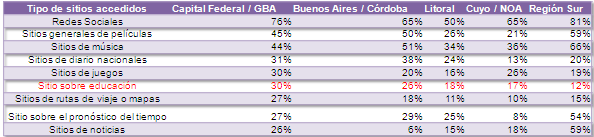 Las redes sociales ocupan el primer lugar entre las actividades favoritas en Internet de los estudiantes universitarios. Sobresale la Región Sur con un 81% de penetración en redes sociales, luego con un 76% se destaca Capital Federal/GBA.Los sitios generales para ver películas ocupan el segundo lugar, siendo la Región Sur y Buenos Aires/Córdoba las que más los eligen.Si bien los sitios sobre educación no tienen mucha penetración, Capital Federal y GBA es la región con más acceso a estas páginas.Fuente:El contenido del presente informe fue elaborado por el Departamento de Research de QUIROGA agencia de medios. TGI Ibope. (nov 2009-oct 2010) y (may 2014-abr 2015) .Targets: Estudiantes secundarios (13-17 años matriculados en institución educativa y con secundario completo/incompleto). Estudiantes universitarios (18-25 años matriculado en institución educativa y con terciario completo/incompleto, universidad completa/incompleta, maestría, doctorado).